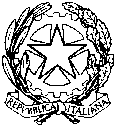 Liceo Classico e Linguistico con Sezione Ospedaliera“Francesco Petrarca”34139 TRIESTE - Via D. Rossetti, 74 -  tel.: 040 390202   fax: 040 3798971 - C.F. 80019940321e-mail: scrivici@liceopetrarcats.it   pec: tspc02000n@pec.istruzione.it sito web: www.liceopetrarcats.gov.it Oggetto: assenze da scuolaSi comunica per dovere d’ufficio che l   student   , iscritt   per il corrente anno scolastico 20.../20... alla classe ………. di questo Istituto, alla data del ……………... c.a. ha accumulato 200h e 40m di assenze non documentate. La soglia massima di ore di assenza tollerate ai fini della validità dell’anno scolastico stesso, per gli alunni delle classi prime / seconde / terze / quarte / quinte non avvalentesi / avvalentesi dell’insegnamento della religione cattolica o dell’attività alternativa è fissata in ore ……...In caso di superamento del monte ore massimo di assenze consentito e in assenza di documentazione giustificativa, in sede di scrutinio finale del corrente anno scolastico, non sarà possibile accordare all’alunn   l’ammissione alla  classe successiva, neppure a fronte di valutazioni disciplinari positive.   Cordiali saluti                                               La  Dirigente scolastica                                                                                                     Cesira Militello La referenteA.A. AllaFamiglia del   student………………….. classe …...Loro indirizzo emailAlla Coordinatrice della classe:Prof. ssa …………………..Suo indirizzo email